Concours du meilleur site WebAppel à candidatures Les technologies de l’information et de la communication ouvrent de nouvelles opportunités pour :faciliter le partage de l’information et l’accès à l’éducation et à la connaissance ;simplifier la vie des citoyens, y compris dans les zones rurales, en  leur offrant des services de meilleures qualités et d’accès plus facile renforçant ainsi leurs capacités ;accroître la compétitivité des entreprises ;et améliorer la transparence, la bonne gouvernance et l’efficacité au sein des administrations publiques, y compris dans les collectivités locales.Ceci suppose que les administrations et les entreprises conçoivent et livrent autrement leurs services aux citoyens et que ces derniers s’approprient les technologies de l’information et de la communication, afin de pouvoir les utiliser dans leur vie de tous les jours.Dans le cadre de la Semaine nationale de l’Internet, il est organisé un concours pour décerner des prix d’encouragement et de stimulation aux acteurs qui se sont engagés dans l’édification de la nouvelle Société de l’Information, à travers la mise en ligne de sites Web burkinabé en vue :de mieux informer les citoyens ou leurs partenaires sur leurs activités ;d’améliorer la qualité des services qu’ils offrent et l’accès à ces services ;de réduire le coût de leurs prestations ;de faciliter le réseautage et le partage d’expérience.Aux termes de ce concours, on entend par site web burkinabé un site web qui :a un contenu burkinabé, fait la promotion du Burkina Faso,accorde une grande partie de sa publicité au Burkina Faso,offre des services aux populations du Burkina Faso,offre des services d’information pertinentes pour les burkinabé,utilise les URL .bf, .com, .org.Ce concours vise aussi à faire connaître ces sites au maximum d’internautes et en particulier aux burkinabé d’ici et d’ailleurs et à contribuer ainsi à leur promotion.Il est ouvert à toute personne physique ou morale, de nationalité burkinabè résidant ou non au Burkina Faso et possédant un site en rapport avec le Burkina Faso.Les sites gagnants doivent être créatifs, novateurs, informatifs, dynamiques et interactifs.Quinze (15) catégories de prix sont ouvertes :Sécurité (thème en cours de la SNI); CommerceEducation et Jeunesse ;Entreprises ;Culture, tourisme et Artisanat ;Santé et protection sociale ;Organisations de la Société civile ;Administration publique ;Organes de Presse ;Site Web portail ;Services en ligne ;Innovation (réalité virtuelle, internet des objets, interconnectivité…) ;Institutions financières (banques, assurances) ;Blog ;Confessionnelle.Le webmaster n’est pas autorisé à prendre part à la compétition. Toutefois, il pourrait bénéficier du prix du webmaster de l’année s’il est l’auteur de trois sites web primés au cours de la même édition. Tout postulant ne peut prétendre à un prix s’il a été lauréat durant trois éditions successives. Des prix spéciaux seront également décernés.La remise de ces prix s’effectuera au cours d’une soirée de gala (la Nuit des TIC), diffusée en direct par la Télévision nationale du Burkina (TNB), et à laquelle seront invités des personnalités, les participants nominés ainsi que les membres des jurys et la presse.Conditions de dépôt des candidaturesPour prendre part au concours, les personnes physiques ou morales devront s’inscrire à l’aide du formulaire en ligne : www.sni.bfLes candidatures seront validées par la publication de la liste des participants sur le site web de la Semaine nationale de l’Internet.Les sites Web doivent être accessibles sur Internet par les différents jurys au moment de l’évaluation.La participation au concours est gratuite.La date limite d’inscription est fixée au 11 juin 2017 à 18 h 00.Les critères de sélectionLes prixLes prix seront constitués de trophées. Dans certains cas, les trophées seront accompagnés de prix en espèces ou en nature dans le but d’encourager les webmasters ou gestionnaires de ces sites Web.Le jury peut décider de ne pas attribuer de prix dans l’une ou l’autre catégorie, s’il estime le nombre d’inscriptions ou la qualité des sites insuffisants.Pour tous renseignements, veuillez contacter : M. NANEMA Jean Claude,  Mail : jean-claude.nanema@tic.gov.bfTel : 70 57 46 90 / 78 00 20 09 / 50 49 01 02 M. GUIGUEMDE Rodrigue,      Tel : 70 01 07 98  Mail : rodrigue.guiguemde@tic.gov.bfFormulaire d’inscriptionAu concours du Meilleur site WebMinistère du Développement de l’Economie Numérique et des Postes-=-=-=-=-=-=-Semaine nationale de l’Internet13ème édition-=-=-=-=-=-=-Comité National d’Organisation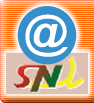 Burkina FasoUnité – Progrès - JusticeDESIGNATION15Le site	est-il visuellement clair et lisible ?Le design du site  est-il esthétiquement attrayant ?  (organisation couleurs	   utilisées)Le texte est-il	suffisamment lisible sur le fond ?Les textes et  images sont-ils	   correctement agencés ?Le site	comporte-t-il un logo et favicon?Le graphisme choisi est-il cohérent avec l'image de	la marque?Le graphisme choisi est-il adapté au public cible ?NAVIGATION15La navigation	dans le	site se fait-elle	 facilement (aller-retour, bouton	   "accueil «présent…) ?L'information	est-elle	 facile à retrouver ?Peut-on accéder au plan du site?Savez-vous toujours où vous	êtes? (présence de repères…)Les boutons de navigation sont-ils compréhensibles?Un moteur de recherches fonctionnel est-il intégré au site?Les liens internes sont-ils utiles et clairs?Les liens proposés fonctionnent-ils tous?Des publicités ou pop-up (fenêtres surgissantes non	  sollicitées) perturbent-ils	   la  navigation?INTERACTIVITE 15Les  pages (images, animations…) s’affichent-elle	rapidement?La résolution	est-elle	 adaptée  à  l'écran?Un texte s'affiche-t-il	lors d'un dysfonctionnement?Peut-on imprimer les pages?Une info-bulle	 s'affiche t-­elle lorsque l'on survole une image ou un lien avec	   la souris?Le site propose-t-il un système de newsletter?Le site propose-t-il un système de flux RSS?Est-il possible de contacter les responsables du site?Le site est-il relié à un ou plusieurs réseaux	(Facebook, Twitter…)?CONTENU25Le contenu est-il daté?L'information proposée semble-t-elle fiable? (Présence de références,	   copyright, témoignages, presse…)Le style rédactionnel employé est-il en adéquation	avec le public cible?Les liens proposés sont-ils pertinents et cohérents avec le contenu du site?Les médias intégrés (graphiques et/ou sonores) sont-ils tous utiles?	   (Chacun sert à	 un but précis)ACCESSIBILITE	   ET	   REFERENCEMENT10L'adresse (URL) du site est-elle intuitive,  courte et	 simple	 à retenir?Le titre	 de la page est-il présent dans	 l’URL?Le site est-il référencé par les moteurs de recherche	 (Google, Yahoo,	   Bing…)?Le site	fonctionne-t-il sur tous les navigateurs (Internet Explorer, Mozilla	   Firefox, Chrome, Opera,Safari)?CONFORMITE	   ET	   DROITS 05Les buts visés sont-ils	 conformes à la loi? (Pas d'infraction au respect des	droits	   de l'Homme, pas d'atteinte à la dignité Humaine…) NB : Le non-respect de ce critère est éliminatoire. Les noms, logos et références de l'auteur sont-ils mentionnés?Les sources	   des	   documents	   sont-elles	   indiquées?Les citations sont-elles accompagnées du nom de l'auteur?TECHNOLOGIES UTILISEES10Les outils utilisés sont-ils à jour ?Le responsive designBONUS (pour la promotion du nom de domaine .bf)05Ministère du Développement de l’Economie Numérique et des Postes-=-=-=-=-=-=-Semaine nationale de l’Internet13ème édition-=-=-=-=-=-=-Comité National d’OrganisationBurkina FasoUnité – Progrès - JusticeNom de l’organisme:Adresse URL du site web:Catégories:Prénom(s) et nom de la personne de contact (responsable de l’inscription):Nom et Prénom du webmaster ou du gestionnaire du site:Coordonnées postales (rue, n° porte, code postal, commune) de l’organisme:e-mail:Téléphone – fax du contact: